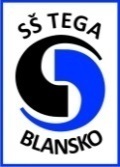 Střední škola technická a gastronomická Blansko, příspěvková organizace	škola moderních technologiíVýběrové řízení na pracovní místo vedoucí/ho učitelky/e odborného výcviku strojírenských oborůOrganizace:	Střední škola technická a gastronomická Blansko, příspěvková organizaceAdresa:	678 01 Blansko, Bezručova 1601/33Kontakty: 	Ing. , zástupce ředitele školy pro odborný výcvik, tel.: 516 419 621, radim.skaroupka@sosblansko.cz		, personalistka, tel.: 516 419 621, jitka.blazkova@sosblansko.czPracovněprávní vztah: pracovní poměr na dobu určitou jednoho roku s předpokladem prodloužení na dobu neurčitou.Pracovní úvazek: celý pracovní úvazek.Požadavky:předpoklady včetně odborné kvalifikace pro pracovní místo vedoucí/ho učitelky/e odborného výcviku strojírenských oborů podle zákona č. 563/2004 Sb., o pedagogických pracovnících, ve znění pozdějších předpisů, uvedené v §  §9, odst. 5).Další požadavky:min. 3 roky praxe;zkušenosti s CNC obráběním;schopnost vést kolektiv zaměstnanců;vysoké pracovní nasazení a aktivní přístup;aktivní znalost práce s PC;VŠ vzdělání výhodou.Nástup: 14. 8. 2017 nebo 1. 9.2017 nebo dle dohody.Platové zařazení dle NV č. 564/2006 Sb. ve znění pozdějších předpisů + příplatek za vedení.Nabízíme:zajímavé, perspektivní zaměstnání;příjemné pracovní prostředí;možnost dalšího vzdělávání;závodní stravování;příspěvky na sport, kulturu a rekreaci z FKSP.Přihlášky do výběrového řízení zasílejte do 22. 6. 2017 písemně nebo elektronicky. K přihlášce přiložte strukturovaný životopis, kopii dokladů o dosaženém vzdělání a písemný souhlas se zpracováním osobních dokladů pro účely tohoto výběrového řízení.